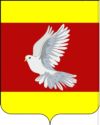 АДМИНИСТРАЦИЯ ГУЛЬКЕВИЧСКОГО ГОРОДСКОГО ПОСЕЛЕНИЯГУЛЬКЕВИЧСКОГО РАЙОНАПОСТАНОВЛЕНИЕот 26.08.2022                                                               № 395город ГулькевичиО присвоении звания «Человек года» ежегодной торжественной церемонии «Серебряный голубь» Гулькевичского городского поселения Гулькевичского района  В целях реализации Федерального закона от 6 октября 2003 г. № 131-ФЗ  «Об общих принципах организации местного самоуправления в Российской Федерации», в соответствии с Положением о ежегодной торжественной церемонии «Серебряный голубь», присвоении звания «Человек года», утвержденного постановлением администрации Гулькевичского городского поселения Гулькевичского района от 21 апреля 2016 г. № 183 «Об утверждении Положения о ежегодной торжественной церемонии «Серебряный голубь», присвоении звания «Человек года», п о с т а н о в л я ю:1. Присвоить звание «Человек года» ежегодной торжественной церемонии «Серебряный голубь» Гулькевичского городского поселения Гулькевичского района в следующих номинациях:	«Человек труда»	«Открытое сердце»	«Твори добро»	«Молодые таланты»	2. Разместить настоящее постановление на официальном сайте администрации Гулькевичского городского поселения Гулькевичского района в сети «Интернет».  3. Контроль за выполнением настоящего постановления возложить на заместителя главы Гулькевичского городского поселения Гулькевичского района, начальника организационно-кадрового управления Захарюта Н.В.4. Постановление вступает в силу со дня его подписания.Глава Гулькевичского городского поселенияГулькевичского района            					              А.Г. ВересовБарановуВладимиру Сергеевичу -врачу-терапевту участковому поликлиники Государственного бюджетного учреждения здравоохранения «Гулькевичская центральная районная больница» министерства здравоохранения Краснодарского края;БорисенкоВиталию Петровичу-формовщику изделий, конструкций и строительных материалов железобетонного комплекса общества с ограниченной ответственностью «Северо-Кавказский комбинат промышленных предприятий»;БутаковуСергею Анатольевичу-председателю Союза «Гулькевичская торгово-промышленная палата»;Власову Александру  Викторовичу-начальнику смены акционерного общества «Силикат»;ЕлогянМихаилу Юрьевичу-директору общества с ограниченной ответственностью мясоперерабатывающего предприятия «Мясторг»;Критченко Пелагее Григорьевне-социальному работнику государственного бюджетного учреждения социального обслуживания Краснодарского края «Гулькевичский комплексный центр социального обслуживания населения»;Лупининой Светлане Алексеевне-специалисту отделения по работе с личным составом Отдела Министерства Внутренних дел России по Гулькевичскому району;Мищенко Владимиру Николаевичу-руководителю селекционно-семеноводческого центра по сахарной свекле, ведущему научному сотруднику Федерального государственного бюджетного научного учреждения;ПикаловуНиколаю Петровичу-руководителю муниципального казенного учреждения «Учреждение по обеспечению деятельности органов местного самоуправления муниципального образования Гулькевичский район и муниципальных учреждений муниципального образования Гулькевичский район»;СкрипкинуВасилию Петровичу-председателю Гулькевичского местного отделения Российского общества историков-архивистов;СмирновойНаталье  Викторовне-инженеру первой категории абонентского отдела муниципального предприятия «Водоканал» муниципального образования Гулькевичский район;УжовскомуСергею Васильевичу-слесарю аварийно-восстановительных работ четвертого разряда водопроводного цеха муниципального предприятия «Водоканал» Муниципального образования Гулькевичский район;ФоминуВасилию Константиновичу-начальнику цеха деревообрабатывающего комплекса открытого акционерного общества «Агропромышленный строительный комбинат «Гулькевичский».КисельЕлене Сергеевне-индивидуальному предпринимателю                     «ИП Кисель»;МихайловуРубену Викторовичу-командиру батальона связи (территориального г. Гулькевичи) воинская часть 71609-2;ПолтининуПавлу Олеговичу-генеральному директору  акционерного общества «Племзавод Гулькевичский»;ЦурупаАндрею Викторовичу-индивидуальному предпринимателю                     «ИП Цурупа».Вахтиной Ольге Романовне-нотариусу Гулькевичского нотариального округа Краснодарского края;НикитенкоНаталье Васильевне-председателю Гулькевичской районной территориальной организации общероссийского профессионального союза работников государственных учреждений и общественного обслуживания Российской Федерации;Коломиец Ксении Александровне-руководителю проекта «Школа социального проектирования» в Гулькевичском районе.Гаспарян Анжелике Сергеевне-учащайся  муниципального бюджетного учреждения дополнительного образования «Детская музыкальная школа» г. Гулькевичи муниципального образования Гулькевичский район;ИсаковАртему Максимовичу  -воспитаннику общественной организации «Федерация ТХЭКВОН-ДО ИТФ Гулькевичского района»;ЛисинуАртему Евгеньевичу-учащемуся муниципального автономного общеобразовательного учреждения средняя школа №1 г. Гулькевичи муниципального образования Гулькевичский район                  им. М.И. Короткова;МироненкоКириллу Алексеевичу-спортсмену-инструктору  муниципального бюджетного учреждения спортивная школа «Заря» г. Гулькевичи муниципального образования Гулькевичский район;СкиренкоАлександре Вдадимировне-спортсмену-инструктору муниципального бюджетного учреждения дополнительного образования детско-юношеская спортивная школа № 1 муниципального образования Гулькевичский район.